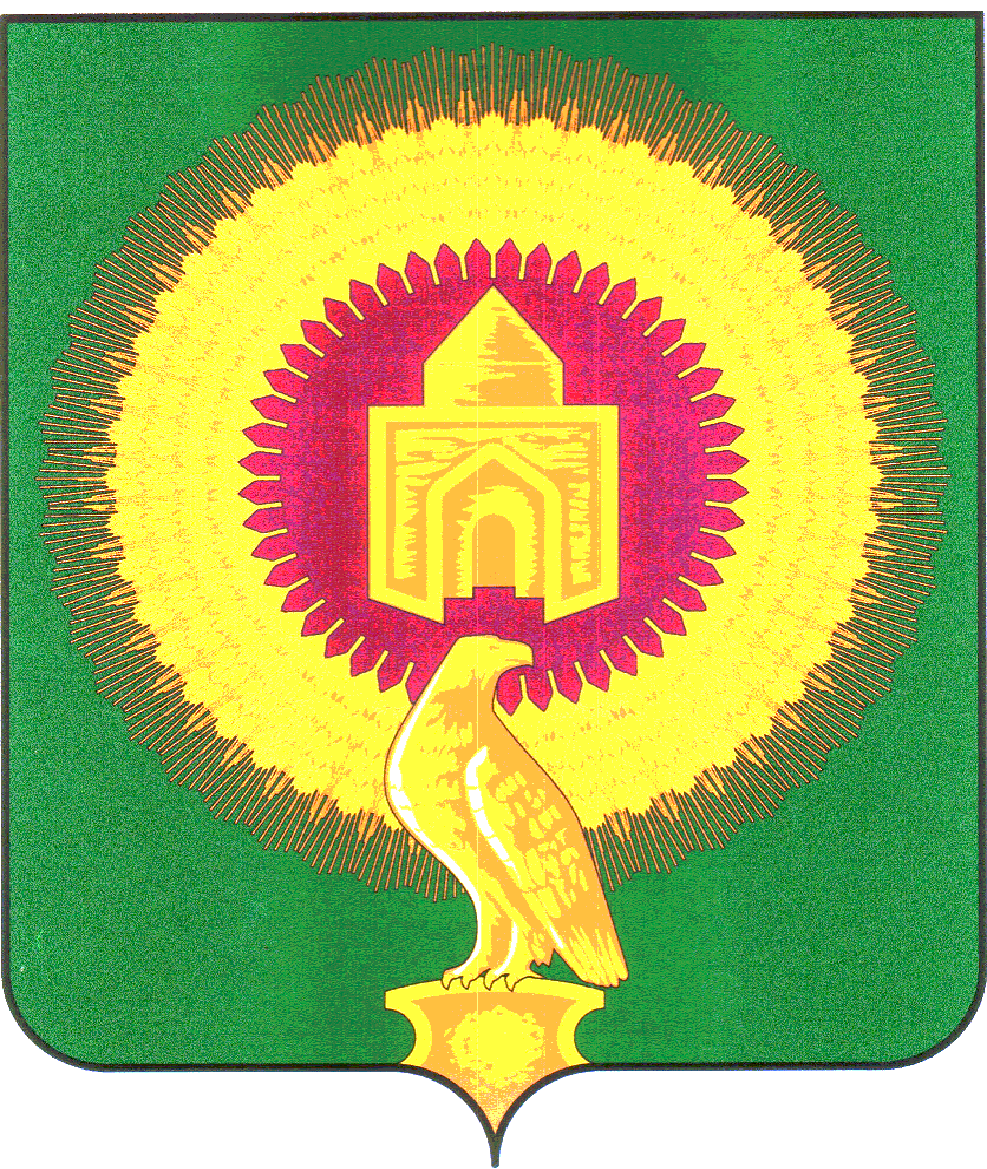 457200 Челябинская область, Варненский район, с.Варна, ул.Советская,135/1 кабинет№13, тел. 3-05-03,  E-mail: revotdelvarna@mail.ruУТВЕРЖДАЮ:Председатель Контрольно-счётной палатыВарненского муниципального района______________С.Г. Колычева28 ноября 2023г.                                                                                            с.ВарнаЗАКЛЮЧЕНИЕ №48на проект решения Совета депутатов Толстинского сельского поселения Варненского муниципального района Челябинской области «О бюджете Толстинского сельского поселения на 2024 год и плановый период 2025 и 2026 годов»Общие положения.1.1. Заключение Контрольно-счётной палаты Варненского муниципального района Челябинской области на проект решения Совета депутатов Толстинского сельского поселения Варненского муниципального района Челябинской области «О бюджете Толстинского сельского поселения на 2024 год и плановый период 2025 и 2026 годов» подготовлено в соответствии с требованиями:Бюджетного кодекса Российской Федерации (далее по тексту БК РФ);Пункта 1.2.2 Соглашения о передаче контрольно-счетному органу муниципального района полномочий контрольно-счетного органа поселения по осуществлению внешнего муниципального финансового контроля от 21.12.2022г. №20/26/26;  Положения «О бюджетном процессе в Толстинском сельском поселении» утвержденный решением Совета депутатов
Толстинского сельского поселения от 22.12.2022г. №32 (далее по тексту – Положение «О бюджетном процессе»);Плана работы Контрольно-счётной палаты Варненского муниципального района Челябинской области (далее по тексту КСП) на 2023г.. Пункта 1 статьи 8 Положения о Контрольно-счётной палате Варненского муниципального района Челябинской области, утвержденного Решением Собрания депутатов Варненского муниципального района Челябинской области от 29.09.2021г. №80. 1.2. Документы и материалы, представленные одновременно с проектом решения соответствуют требованиям статьи 184.2 БК РФ. 1.3. В соответствии со статьей 169 БК РФ и Положением «О бюджетном процессе» проект бюджета сформирован на три года: на очередной 2024 год и на плановый период 2025 и 2026 годов. В целях соблюдения принципов открытости и гласности в соответствии со статьей 36 БК РФ и пунктом 6 статьи 52 Федерального закона от 06.10.2003 № 131-ФЗ «Об общих принципах организации местного самоуправления в РФ» (далее по тексту ФЗ №131-ФЗ) проект бюджета с приложениями опубликован  в официальном печатном издании газета «Советское село» от 15.11.2023г. №45-2 Приложение «Деловой пакет» и размещен в средствах массовой информации: на сайте администрации Варненского муниципального района Челябинской области http://varna74.ru  в разделе сельские поселения - Толстинское — Бюджет. 2. Анализ основных показателей прогноза социально-экономического развития Согласно статье 37 БК РФ принцип достоверности бюджета означает надежность показателей прогноза социально-экономического развития соответствующей территории и реалистичность расчета доходов и расходов бюджета.Согласно требованиям пункта 2 статьи 173 БК РФ заключено соглашение «О передаче осуществления части полномочий муниципальному району по формированию и исполнению местного бюджета Толстинского сельского поселения Варненского муниципального района» от 22.12.2022 года на период с 01.01.2023 года по 31.12.2023 года, Администрацией Толстинского сельского поселения переданы полномочия по разработке проектов прогноза социально-экономического развития Толстинского сельского поселения Администрации Варненского муниципального района.В соответствии с пунктом 1 статьи 173 БК РФ и требований «Порядка разработки прогноза социально-экономического развития Толстинского сельского поселения», утвержденного Постановлением администрации Толстинского сельского поселения от 13.08.2015г. №24/1 прогноз социально-экономического развития Толстинского сельского поселения, утвержденный Постановлением администрации Толстинского сельского поселения от 10.10.2023 года №23, составлен на очередной 2024 финансовый год и плановый период 2025 и 2026 годов.Прогноз был разработан в двух вариантах – базовом и консервативном. Основным вариантом развития на ближайшие три года был принят базовый вариант, который не предполагает кардинального изменения модели экономического развития и рассматривает развитие экономики в условиях сохранения сдержанной бюджетной политики.   В число показателей прогноза социально-экономического развития Толстинского сельского поселения входят: - показатели среднегодовой численности постоянного населения;- оплата труда наемных работников;- среднегодовая численность работающих;- инвестиции в основной капитал за счет средств местного бюджета;- количество объектов розничной торговли;- количество СМСП (в том числе ИП);- количество безработных граждан, зарегистрированных в службах занятости.Динамика по показателю среднегодовая численность постоянного населения наблюдается в сторону снижения, которая обусловлена превышением смертности над рождаемостью, а также переездом жителей в более крупные населенные пункты.В прогнозируемом периоде ожидается положительная динамика по инвестиции в основной капитал за счет средств местного бюджета по сравнению с оценкой 2023 года. Фонд оплаты труда имеет положительную динамику за счет роста среднемесячной оплаты труда (повышением минимального размера оплаты труда) и увеличения рабочих мест. Показатели среднегодовая численность работающих, количество объектов розничной торговли, количество СМСП (в том числе ИП), количество безработных граждан, зарегистрированных в службах занятости остается на уровне 2022-2023 годов.В несоблюдении  требований раздела II «Порядка разработки прогноза социально-экономического развития Толстинского сельского поселения», утвержденного Постановлением администрации Толстинского сельского поселения от 13.08.2015г. №24/1 в прогнозе социально-экономического развития Толстинского сельского поселения на очередной 2024 финансовый год и плановый период 2025 и 2026 годов отсутствуют (не включены) следующие прогнозные показатели:- бюджетные инвестиции в объекты капитального строительства;- инвестиции в основной капитал (основные средства) за счет всех источников финансирования;- объем отгруженной продукции;- оборот розничной торговли;- объем платных услуг населению (расходы населения на оплату услуг);- оборот общественного питания;- ввод в эксплуатацию жилых домов за счет всех источников финансирования.При разработке прогноза социально-экономического развития Толстинского сельского поселения за основу взят прогноз социально-экономического развития Варненского муниципального района. Таким образом, при составлении проекта бюджета Толстинского сельского поселения на 2024 год и плановый период 2025 и 2026 годов финансовый орган администрации Толстинского сельского поселения исходил из необходимости исключения дефицита бюджета. 3. Анализ основных характеристик бюджета Согласно пункту 2 статьи 172 БК РФ составление проекта бюджета основывалось на:- «Основных направлениях бюджетной и налоговой политики Толстинского сельского поселения на 2024 год и плановый период 2025 и 2026 годов», утвержденных Постановлением администрации Толстинского сельского поселения от 10.10.2023г. № 22;- Прогнозе социально-экономического развития Толстинского сельского поселения Варненского муниципального района на 2024-2026 годы, утвержденном Постановлением администрации Толстинского сельского поселения от 10.10.2023г. № 23;- Указе Президента РФ от 07.05.2018 года №204;- Указах Президента РФ от 07 мая 2012 года;- Перечне (реестре) муниципальных программ, а также паспортах муниципальных программ Толстинского сельского поселения.Согласно Бюджетному Кодексу РФ, составление проекта бюджета на очередной финансовый год и плановый период должно осуществляться с учетом исполнения бюджета в отчетном году и ожидаемого исполнения в текущем финансовом году.Анализ содержания проекта решения о бюджете на 2024 год и плановый период 2025 и 2026 годов показал, что он содержит необходимые характеристики бюджета и в целом отвечает требованиям статьи 184.1 БК РФ и статьи 26 Положения «О бюджетном процессе», так Проект содержит основные характеристики бюджета: - общий объем доходов;- общий объем расходов;- дефицит(профицит) бюджета;Также предлагаются к утверждению:- нормативы доходов бюджета на очередной финансовый год и плановый период;- распределение бюджетных ассигнований по разделам, подразделам, целевым статьям (муниципальным программам и непрограммным направлениям деятельности), группам (группам и подгруппам) видов расходов классификации расходов бюджетов на очередной финансовый год и плановый период;- ведомственная структура расходов бюджета на очередной финансовый год и плановый период;- общий объем бюджетных ассигнований, направляемых на исполнение публичных нормативных обязательств;- объем межбюджетных трансфертов, получаемых из других бюджетов и предоставляемых другим бюджетам бюджетной системы Российской Федерации в очередном финансовом году и плановом периоде;- общий объем условно утверждаемых (утвержденных) расходов на плановый период;- источники финансирования дефицита бюджета на очередной финансовый год и плановый период;- верхний предел муниципального внутреннего долга по состоянию на 1 января года, следующего за очередным финансовым годом и каждым годом планового периода, с указанием, в том числе верхнего предела долга по муниципальным гарантиям.Составление проекта бюджета Толстинского сельского поселения в целом осуществлено в порядке, определенном БК РФ.Прогноз доходов бюджета Толстинского сельского поселения сформирован в соответствии с перечнем видов доходов, закрепленных за муниципальным образованием.Перечень главных администраторов доходов и источников финансирования дефицита бюджета Толстинского сельского поселения на 2024 год и плановый период 2025 и 2026 годов утвержден Постановлением администрации Толстинского сельского поселения от 02.11.2023г. №24.Группировка доходов, расходов и источников финансирования дефицита бюджета составлена в соответствии с бюджетной классификацией, что соответствует принципу единства бюджетной системы РФ (статья 29 БК РФ).Прогноз расходов бюджета Толстинского сельского поселения сформирован в соответствии расходными обязательствами, принятыми в соответствии с полномочиями органов местного самоуправления Толстинского сельского поселения, источники финансирования дефицита бюджета – бюджетным законодательством РФ, что подтверждает соблюдение принципа разграничения доходов, расходов и источников финансирования дефицитов бюджета между бюджетами бюджетной системы РФ (статья 30 БК РФ). При составлении проекта бюджета Толстинского сельского поселения реализованы права и исполнены обязанности органов местного самоуправления, предусмотренные принципом самостоятельности бюджетов (статья 31 БК РФ):- проект бюджета сбалансирован, составлен в соответствии с Положением о бюджетном процессе;- самостоятельно установлены формы и направления расходования бюджетных средств в рамках ограничений, предусмотренных бюджетным законодательством;- исполнение расходных обязательств, установленных органами местного самоуправления (переданные полномочия), предусмотрено за счет межбюджетных трансфертов из бюджета Варненского муниципального района, предоставляемых бюджету Толстинского сельского поселения.Ведомственная структура расходов бюджета составлена по органам местного самоуправления, являющимися главными распорядителями бюджетных средств Толстинского сельского поселения в соответствии с их полномочиями и компетенцией, установленных Уставом Толстинского сельского поселения, муниципальными правовыми актами об органах местного самоуправления. Основные параметры и характеристики бюджета поселения и их динамикаТаблица 1 (тыс.рублей)              Представленный в составе проекта решения Совета депутатов бюджет Толстинского сельского поселения предлагается утвердить:на 2024 год: по доходам в сумме 7947,22 тыс. рублей; по расходам в сумме 7947,22 тыс. рублей;без дефицита;верхний предел муниципального внутреннего долга на 01.01.2025 года в сумме 94,10 тыс. рублей, в том числе верхний предел долга по муниципальным гарантиям в сумме 00,00 тыс. рублей2) на плановый период:- 2025 год: по доходам в сумме 6871,03 тыс. рублей; по расходам в сумме 9871,03 тыс. рублей, в том числе условно утвержденные расходы в сумме 171,83 тыс. рублей,без дефицита;верхний предел муниципального внутреннего долга на 01.01.2026 года в сумме 94,20 тыс. рублей, в том числе верхний предел долга по муниципальным гарантиям в сумме 00,00 тыс. рублей- 2026 год:по доходам в сумме 6625,54 тыс. рублей;по расходам в сумме 6625,54 тыс. рублей, в том числе условно утвержденные расходы в сумме 331,34 тыс. рублей;без дефицита;верхний предел муниципального внутреннего долга на 01.01.2027 года в сумме 94,40 тыс. рублей, в том числе верхний предел долга по муниципальным гарантиям в сумме 00,00 тыс. рублейОбъем межбюджетных трансфертов, получаемых из других бюджетов, предлагается к утверждению на:2024 год в сумме 3202,12 тыс. рублей;2025 год в сумме 2323,80 тыс. рублей;2026 год в сумме 2081,43 тыс. рублей.Общий объем бюджетных ассигнований, направляемых на исполнение публичных нормативных обязательств предлагается к утверждению на:2024 год в сумме 00,00 тыс. рублей;2025 год в сумме 0,00 тыс. рублей;2026 год в сумме 0,00 тыс. рублей.Общий объем условно утвержденных расходов Толстинского сельского поселения на плановый период соответствует ограничениям, установленным пунктом 3 статьи 184.1 БК РФ (на первый год планового периода в объеме 171,83 тыс. рублей, что не менее 2,5 процента общего объема расходов бюджета (без учета расходов бюджета, предусмотренных за счет межбюджетных трансфертов из других бюджетов бюджетной системы Российской Федерации, имеющих целевое назначение), на второй год планового периода в объеме 331,34 тыс. рублей, что не менее 5 процентов общего объема расходов бюджета (без учета расходов бюджета, предусмотренных за счет межбюджетных трансфертов из других бюджетов бюджетной системы Российской Федерации, имеющих целевое назначение)).Нормативы, установленные пунктом 3 статьи 107 БК РФ, по предельным объемам муниципального долга на очередной финансовый год и плановый период соблюдены (не должен превышать утвержденный общий годовой объем доходов местного бюджета без учета утвержденного объема безвозмездных поступлений и (или) поступлений налоговых доходов по дополнительным нормативам отчислений).Доходы бюджета на 2024 год предусмотрены в сумме 7947,22 тыс. рублей, что меньше ожидаемого исполнения доходов бюджета 2023 года на 11363,82 тыс. рублей или на 58,8%. При этом, прогнозируется, что налоговые и неналоговые доходы уменьшатся на 203,63 тыс. рублей (на 9,8%) и составят 1881,70 тыс. рублей, безвозмездные перечисления уменьшатся на 11160,19 тыс. рублей или на 64,8%, и поступят в сумме 6065,52 тыс. рублей.Расходы бюджета в 2024 году по сравнению с ожидаемым исполнением 2023 года уменьшатся на 11641,56 тыс. рублей или на 59,4% и составят 7947,22 тыс. рублей.В 2025 году по сравнению с бюджетом 2024 года прогнозируется уменьшение как доходной, так и расходной частей бюджета в сумме 1076,19 тыс. рублей или на 13,5% и составит 6871,03 тыс. рублей. Фактором уменьшения будет являться уменьшении безвозмездных поступлений на сумму 1079,32 тыс. рублей или на 17,8%, при этом налоговые и неналоговые доходы незначительно увеличатся на 3,13 тыс. рублей или 0,2%.  В 2026 году по сравнению с бюджетом 2025 года прогнозируется уменьшение доходной и расходной частей бюджета в сумме по 245,49 тыс. рублей или на 3,6% и составит 6625,54 тыс. рублей. Фактором уменьшения будет являться увеличение налоговых и неналоговых доходов на 3,38 тыс. рублей (0,2%), и уменьшение безвозмездных поступлений в сумме 248,87 тыс. рублей (5,0%). В соответствии с пунктом 3 статьи 92.1 БК РФ бюджет на 2024 год и плановый период 2025 и 2026 годы прогнозируется без дефицита. Объем предусмотренных расходов на соответствующий период соответствует суммарному объему доходов бюджета и поступлений источников финансирования его дефицита, уменьшенных на суммы выплат из бюджета, связанных с источниками финансирования дефицита бюджета и изменением остатков на счетах по учету средств бюджетов (статья 33 БК РФ).Необходимо отметить, что ежегодные результаты исполнения бюджета поселения за предыдущие периоды значительно отличаются (выше) прогнозных (плановых) показателей, принимаемых при утверждении бюджета поселения на начало очередного финансового года. Параметры   бюджета поселения на очередной 2024 год и плановый период 2025 и 2026 годов, предлагаемые в Проекте решения, в ходе его исполнения будут корректироваться. Наибольшее влияние на изменение первоначально запланированных параметров бюджета поселения, а также структуры доходов бюджета, в процессе его исполнения оказывает изменение (увеличение) объема межбюджетных трансфертов.                                                                                         4.  Анализ доходов проекта бюджета поселенияОсновные параметры доходов бюджета поселения на 2024 год и плановый период 2025 и 2026 годов сформированы на основе показателей прогноза социально-экономического развития на 2024 год и плановый период 2025 и 2026 годов по базовому варианту.Основными направлениями бюджетной политики на 2024 год и плановый период 2025 и 2026 годов предусмотрена реализация мер, направленных на укрепление собственной доходной базы с целью эффективного и качественного выполнения своих полномочий; сокращению задолженности в бюджет; по обеспечению своевременной уплаты налогов и легализации заработной платы; по выявлению и регистрации ранее неучтенных объектов налогообложения (недвижимости и земельных участков), а также по оптимизации имущества, не используемого для выполнения муниципальных функций, что будет дополнительным резервом доходов бюджета. Бюджетная политика в области расходов будет ориентирована на исполнение всех принятых расходных обязательств, а также реализацию национальных проектов и программ.Налоговая политика будет нацелена на увеличение уровня собираемости налоговых доходов и сокращения задолженности в бюджет Толстинского сельского поселения. По увеличению налоговых поступлений планируется проведение мероприятий по осуществлению муниципального земельного контроля и проведение оценки налоговых льгот.Доходы, отраженные в Проекте, отнесены к группам, подгруппам, статьям, подстатьям и элементу дохода (кодам) классификации доходов бюджетов Российской Федерации по видам доходов с соблюдением положений статей 20, 41, 42 БК РФ. Группировка доходов в перечне главных администраторов доходов бюджета Толстинского сельского поселения на 2024 год и на плановый период 2025 и 2026 годов и в перечне главных администраторов источников финансирования дефицита бюджета Толстинского сельского поселения на 2024 год и плановый период 2025 и 2026 годов составлена с соблюдением требований, Приказа Минфина России от 24 мая 2023 г. №82н "О Порядке формирования и применения кодов бюджетной классификации Российской Федерации, их структуре и принципах назначения", Приказа Минфина России от 1 июня 2023 г. N 80н "Об утверждении кодов (перечней кодов) бюджетной классификации Российской Федерации на 2024 год (на 2024 год и на плановый период 2025 и 2026 годов)".Приложением №1 к Проекту Решения «о бюджете Толстинского сельского поселения на 2024 год и плановый период 2025 и 2026 годов» определены Нормативы доходов бюджета Толстинского сельского поселения на 2024 год и плановый период 2025 и 2026 годов, что противоречит требованию статьи 184.1 БК РФ.Проектом бюджета установлено, что доходы бюджета поселения по видам и нормативам предусмотрены в соответствии с утвержденными требованиями БК РФ: - по налоговым доходам со статьями 61.5, 62, 64 БК РФ, в том числе:- налог на доходы физических лиц – в размере 2 процентов; - налога на имущество физических лиц, взимаемый по ставкам, применяемым к объектам налогообложения, расположенным в границах поселения, в размере 100 процентов; - земельного налога в размере 100 процентов;- государственной пошлины в размере 100 процентов;- единого сельскохозяйственного налога в размере 100 процентов на основании Решения Собрания Депутатов Варненского муниципального района «Об утверждении единых нормативов отчислений от единого сельскохозяйственного налога в бюджеты сельских поселений» от 21.10.2022 года № 80;- безвозмездных поступлений от других бюджетов бюджетной системы Российской Федерации в размере 100 процентов;- неналоговых доходов местного бюджета формирующихся в соответствии со статьями 41, 42 и 46 БК РФ в размере 100 процентов по каждому виду. В проекте бюджета поселения на 2024 год доходы определены в сумме 7947,22 тыс. рублей, что меньше на 58,8% относительно ожидаемого исполнения бюджета поселения за 2023 год. Структура доходов бюджета поселения на 2023-2026 годы Таблица 2 (тыс. руб.)На 2024 год в структуре доходной части Проекта бюджета поселения доля налоговых и неналоговых доходов (далее по тексту - собственные доходы) составит 23,7% или 1881,70 тыс. рублей, на 2025 год 1884,83 тыс. рублей (27,4% в структуре доходов), на 2026 год в сумме 1888,21 тыс. рублей (28,5% в структуре доходов). Безвозмездные поступления на 2024 год запланированы в сумме 6065,52 тыс. рублей, доля безвозмездных поступлений в структуре доходной части Проекта бюджета поселения составит 76,3%. Безвозмездные поступления на 2025 год запланированы в сумме 4986,20 тыс. рублей (72,6% в структуре доходов) и на 2026 год в сумме 4737,33 тыс. руб. (71,5% в структуре доходов). Проектом бюджета поселения на 2024 год и плановый период 2025 и 2026 годов по отношению к факту 2022 года и ожидаемому исполнению бюджета поселения 2023 года доходы запланированы следующим образом: Параметры доходов бюджета на 2024 год и на плановый период 2025 и 2026 годовТаблица 3(тыс.рублей)На 2024 год собственные доходы бюджета поселения запланированы в сумме 1881,70 тыс. рублей (уменьшение на 9,8% относительно ожидаемой оценки исполнения бюджета поселения за 2023 год). Собственные доходы на 2025 год прогнозируются в сумме 1884,83 тыс. рублей (увеличение к уровню 2024 года на 0,2%) и на 2026 год в сумме 1888,21тыс. рублей (увеличение к 2025 году 0,2%). 4.1 Налоговые и неналоговые доходыДоходы бюджета, согласно статье 174.1 БК РФ, спрогнозированы на основе действующего законодательства о налогах и сборах и бюджетного законодательства Российской Федерации. Планирование налоговых доходов бюджета поселения на 2024 год осуществлялось на основе прогнозной информации, с использованием показателей кассового исполнения доходной части бюджета поселения за предыдущий отчетный период, отчетах МИФНС России №19 по Челябинской области о налоговой базе и структуре начислений по различным видам налогов.Налоговые доходы занимают значительную часть в собственных доходах Проекта бюджета поселения. Так, на 2024 год их доля в общем объеме собственных доходов запланирована в размере 62,4%, на 2025 и 2026 годы – по 62,5%.      В общем объеме доходов Проекта бюджета поселения налоговые доходы на 2024 год запланированы в сумме 1174,42 тыс. рублей - с уменьшением на 1,5% по сравнению с бюджетом 2023 года. Структура налоговых и неналоговых доходов                                       Таблица 4Изменений в составе наиболее крупных источников доходов в 2024 году по отношению к предыдущим годам, не произойдет. По-прежнему основной объем поступит за счет: земельного налога, налога на доходы физических лиц, налога на имущество физических лиц.Основную долю налоговых доходов как в 2024 году, так и в плановом периоде 2025 и 2026 годов составят:- налог на доходы физических лиц (4,2 процента, 4,5%, 4,8% соответственно);- налог на имущество физических лиц (16,4%, 16,3%, 16,3% соответственно);- земельный налог (79,2%, 79,0%, 78,8% соответственно);- государственная пошлина (0,2%, 0,2%, 0,1% соответственно).          Прогнозные показатели поступлений по ЕСХН на 2024 год и плановый период 2025-2026 годов не планируются в связи с внесением изменений в Закон Челябинской области от 23 июня 2021г. N 384-ЗО "Об установлении на территории Челябинской области налоговой ставки при применении системы налогообложения для сельскохозяйственных товаропроизводителей (единого сельскохозяйственного налога)" Законом Челябинской области от 27 июня 2022г. N613-ЗО "О внесении изменений в статьи 1 и 2 Закона Челябинской области "Об установлении на территории Челябинской области налоговой ставки при применении системы налогообложения для сельскохозяйственных товаропроизводителей (единого сельскохозяйственного налога)" (Налоговая ставка при применении единого сельскохозяйственного налога устанавливается в размере 0 процентов для налогоплательщиков единого сельскохозяйственного налога, указанных в статье 346.2 Налогового кодекса Российской Федерации, у которых средняя численность работников, определяемая в порядке, устанавливаемом федеральным органом исполнительной власти, уполномоченным в области статистики, составила в налоговом периоде, за который уплачивается единый сельскохозяйственный налог, не менее 100 процентов средней численности работников за предыдущий налоговый период)." Расчет прогноза неналоговых доходов произведен главными администраторами данных доходов в соответствии с разработанной методикой планирования (алгоритмы расчетов) администрирующих доходов, утвержденной Постановлением администрации Толстинского сельского поселения от 30.06.2022г. №25. Прогноз доходов осуществляется на основании заключенных договоров аренды, на основании заявлений о выкупе, об участии в аукционе, плана приватизации, соглашений по концессии.Проектом закона предусмотрено поступление неналоговых доходов:- в 2024 году в сумме 707,28 тыс. рублей, или 37,6% от общей суммыналоговых и неналоговых доходов;- в 2025 году –707,28 тыс. рублей, или 37,5% от общей суммыналоговых и неналоговых доходов;- в 2026 году – 707,28 тыс. рублей, или 37,5% от общей суммыналоговых и неналоговых доходов.В неналоговых доходах как в 2024 году, так и в плановом периоде 2025 и 2026 годов составят:- доходы от использования имущества (по 100%).4.2. Безвозмездные поступленияСредства, передаваемые из вышестоящих бюджетов в виде дотаций, субсидий, субвенций, рассчитываются Министерством Финансов Челябинской области по утвержденным методикам.Распределение межбюджетных трансфертов местным бюджетам из бюджета муниципального образования «Варненский район» на очередной финансовый год устанавливается в связи с переданными полномочиями по Федеральному закону от 6 октября 2003г. N131-ФЗ "Об общих принципах организации местного самоуправления в Российской Федерации" и в соответствии с решением о бюджете муниципального образования «Варненский район» на 2024 год и плановый период 2025 и 2026 годов».Проектом бюджета поселения на 2024 год безвозмездные поступления от других бюджетов бюджетной системы Российской Федерации учтены в общей сумме 6065,52 тыс. рублей, что на 64,8% меньше ожидаемого исполнения бюджета поселения на 2023 год, в том числе: - дотации 2863,40 тыс. рублей (больше уровня ожидаемого исполнения бюджета 2023 года на 6,9%). На плановый период 2025 и 2026 годов планируются поступления в сумме 2662,40 тыс. рублей и 2655,90 тыс. рублей соответственно;- субвенции проектом на 2024 год и на плановый период 2025 и 2026 годов не запланированы;- межбюджетные трансферты — 3202,12 тыс. рублей. На 2025 год поступления планируются в сумме 2323,80 тыс. рублей, на 2026 год 2081,43 тыс. рублей.Снижение межбюджетных трансфертов обусловлено в основном тем, что средства областного бюджета в полном объеме еще не распределены. Исходя из изложенного видно, что роль безвозмездных поступлений в доходах бюджета является значительной для бюджета и тенденция структуры в пользу безвозмездных поступлений сохраняется.5. Анализ структуры расходов проекта бюджета поселения.Формирование расходов бюджета поселения на 2024 год и плановый период 2025 и 2026 годов осуществлялось в соответствии с расходными обязательствами согласно статье 86, 87 БК РФ и полномочиями по решению вопросов местного значения, закрепленными за муниципальным образованием статьями 14 и 14.1 Федерального закона Российской Федерации от 06.10.2003года №131-ФЗ «Об общих принципах организации местного самоуправления в  Российской Федерации».Согласно «Основных направлений бюджетной и налоговой политики Толстинского сельского поселения на 2024-2026 годы» одним из приоритетных направлений в области расходов являются: 1) реализация мероприятий, направленных на достижение целей, сформулированных в социальных Указах и поручениях Президента Российской Федерации с учетом сроков их реализации; 2) выполнение социальных обязательств;3) сдерживание роста расходов и повышение их эффективности;4) привлечение средств из вышестоящих бюджетов на софинансирование расходных обязательств Толстинского сельского поселения. Бюджетная политика в области расходов Толстинского сельского поселения направлена на безусловное исполнение всех принятых расходных обязательств, наиболее полному участию в национальных проектах, стимулированию роста экономики и повышения качества жизни населения.  Проверка соблюдения норм БК РФ при составлении Проекта бюджета поселения по расходам показала следующее:Проектом бюджета поселения расходы на 2024 год предлагается утвердить в сумме 7947,22 тыс. рублей, с уменьшением к ожидаемому исполнению бюджета поселения 2023 года на 59,4% (-11641,56 тыс. рублей) и с увеличением к первоначально утвержденному бюджету на 2023 год на 40%. На плановый период Проект бюджета поселения по расходам предлагается утвердить:- на 2025 год в сумме 6871,03 тыс. рублей со снижением к 2024 году на 1076,19 тыс. рублей или на 13,5%;- на 2026 год в сумме 6625,54 тыс. рублей с уменьшением к 2025 году на 245,49 тыс. рублей или на 3,6%.Согласно представленному законопроекту (текстовой частью) при формировании расходной части бюджета поселения на 2024 год применены следующие основные подходы (в порядке очередности):1) оплата труда и начисления на оплату труда 2)  исполнение публичных нормативных обязательств;3) ликвидация последствий чрезвычайных ситуаций;4) предоставление мер социальной поддержки отдельным категориям граждан;5) оплата коммунальных услуг и услуг связи, арендной платы за пользование помещениями, арендуемыми муниципальными учреждениями;6) уплату налогов и сборов.По результатам анализа распределения бюджетных ассигнований на 2024 год и плановый период 2025 и 2026 годов, а также сопоставление их с объемами расходов по оценке ожидаемого исполнения 2023 года установлено следующее.Анализ структуры расходов показывает, что расходы на социальное развитие (культуру, физическую культуру, спорт) — это основная расходная статья бюджета, на основании чего, можно говорить о том, что бюджет социально ориентирован, так проектом бюджета поселения по функциональной структуре расходов показал, что приоритетными направлениями расходования средств бюджета поселения на 2024 год являются (по удельному весу):Общегосударственные вопросы — 42,3%;Культура, кинематография — 39,8%;Национальная экономика – 13,0%.  Структура проекта бюджета поселения и его приоритеты на 2024 год немного изменились по отношению к бюджету поселения 2023 года: расходы по разделу «Культура, кинематография» планируется на второе место вместо третьего, на первом месте займут расходы по разделу «Общегосударственные вопросы» вместо «Охрана окружающей среды».Ведомственная структура расходов бюджета Толстинского сельского поселения на 2024-2026 годы сформирована по 1 главному распорядителю бюджетных средств - Администрация Толстинского сельского поселения, код ведомственной структуры расходов - 837 (Приложения № 4, 5 к Проекту Решения «о бюджете Толстинского сельского поселения на 2024 год и плановый период 2025 и 2026 годов». В таблице 6 заключения представлена структура и динамика расходной части бюджета поселения на 2024 - 2026 годы по разделам бюджетной классификации, в результате ее анализа установлено:Расходы по разделу «Общегосударственные вопросы» на 2024 год запланированы в сумме 3360,33 тыс. рублей, что на 438,77 тыс. рублей или на 15,0% меньше фактических расходов 2022 года и на 155,85 тыс. рублей или на 4,4% также меньше расходов ожидаемого исполнения бюджета 2023г. (по состоянию на 01.11.2023г.).Доля этого раздела составит 42,3% от суммы расходов проекта бюджета поселения 2024 года, согласно кассовым расходам 2022 года этот показатель составлял 35,4%, в ожидаемом исполнении бюджета 2023 года (по состоянию на 01.11.2023г.) – 18,0%. Расходы бюджета поселения по данному разделу предусмотрены на 2025 и 2026 год в сумме 3316,64 тыс. рублей и 3068,55 тыс. рублей соответственно, что примерно на уровне расходов 2024 года по данному разделу.Данным разделом на 2024 год предусмотрены расходы на межбюджетные трансферты Варненскому району по переданным полномочиям по осуществлению внутреннего и внешнего муниципального финансового контроля (пункт1 части 1 статьи14 ФЗ №131-ФЗ в сумме 65,104 тыс. рублей, данные расходы соответствуют суммам, определенным Приложением № 12 к Проекту Решения «о бюджете Толстинского сельского поселения на 2024 год и плановый период 2025 и 2026 годов». По подразделу «Резервные фонды» бюджетные ассигнования на образование резервных фондов органов местного самоуправления на 2024 год и плановый период 2025 и 2026 годов не предусмотрены, ограничения, установленные статьей 81 БК РФ соблюдены. Расходы по разделу «Национальная оборона» проектом бюджета поселения на 2024 год и плановый период 2025 и 2026 годов не предусмотрены, так как в составе источников доходов Толстинского сельского поселения субвенция бюджетам сельских поселений на осуществление первичного воинского учета органами местного самоуправления поселений проектом на 2024 год и на плановый период 2025 и 2026 годов не запланирована. Расходы по разделу «Национальная безопасность и правоохранительная деятельность» на 2024 год и на плановый период 2025 и 2026 годов проектом бюджета поселения не предусмотрены.Объем финансирования муниципальной программы "Обеспечение первичных мер пожарной безопасности на территории Толстинского сельского поселения Варненского муниципального района Челябинской области" на 2024 год и плановый период 2025 и 2026 годов составляет 0,00 тыс. рублей.Расходы по разделу «Национальная экономика» на 2024 год предусмотрены в объеме 1035,02 тыс. рублей или 13,0% от удельного веса расходов в общей сумме расходов проекта бюджета 2024 года.  Расходы бюджета поселения по данному разделу на плановый период 2025 и 2026 годов не предусмотрены.    По данному разделу предусмотрены расходы на содержание, ремонт и капитальный ремонт автомобильных дорог в сумме 735,02 тыс. рублей, а также расходы по повышению безопасности дорожного движения и создание безопасных условий для движения пешеходов в сумме 300,00 тыс. рублей, данные расходы предусмотрены в пределах суммы межбюджетных трансфертов, передаваемых бюджету Толстинского сельского поселения из бюджета Варненского муниципального района на осуществление части полномочий по решению вопросов местного значения (пункт 5 часть 1 статья 14  ФЗ №131-ФЗ).По разделу «Жилищно-коммунальное хозяйство» на 2024 год расходы предусмотрены в объеме 379,96 тыс. рублей или 4,8% от удельного веса расходов в общей сумме расходов проекта бюджета.            По разделу предусмотрены мероприятия по уличному освещению населенных пунктов, обслуживание и ремонт сетей уличного освещения, благоустройство и озеленение территории поселения, комплексному развитию объектов коммунальной инфраструктуры, расходы содержанию мест захоронений, расходы собственника имущества на уплату взносов на капитальный ремонт общего имущества в многоквартирном доме. Расходы на 2025 и 2026 годы по данному разделу планируются в сумме 327,92 тыс. рублей и 315,72 соответственно, что составляет 4,9% и 5,0% от удельного веса расходов в общей сумме расходов проекта бюджета соответственно.Расходы по переданным полномочиям от Варненского муниципального района предусмотрены в пределах сумм межбюджетных трансфертов, передаваемых бюджету Толстинского сельского поселения из бюджета Варненского муниципального района на осуществление части полномочий по решению вопросов местного значения (пункт 6, 22 части 1 статьи 14 ФЗ №131-ФЗ).Расходы по разделу «Охрана окружающей среды» на 2024 год 2024 год и на плановый период 2025 и 2026 годов расходы не предусмотрены.Расходы по разделу «Культура, кинематография» на 2024 год составят 3161,91 тыс. рублей. Сумма расходов по данному разделу на 101,26 тыс. рублей или на 3,3% больше кассового исполнения 2022 года и на 433,66 тыс. рублей или на 12,1% меньше расходов ожидаемого исполнения бюджета на 2023 год. Доля расходов на культуру и кинематографию в 2024 году составляет 39,8%, согласно отчетным данным за 2022 год – 37,1%, по данным ожидаемого исполнения бюджета на 2023 год этот показатель составляет 18,3%. Расходы на плановый период предлагается утвердить на 2025 год в сумме 3024,64 тыс. рублей, на 2026 год — 2889,93 тыс. рублей.Расходы по разделу «Социальная политика» на 2024 год и плановый период 2025 и 2026 годов не планируются.Расходы по разделу «Физическая культура и спорт». На закупку товаров, работ, и услуг для государственных и муниципальных нужд в области физической культуры и спорта в 2024 году планируется финансирование за счет местного бюджета в сумме 10,00 тыс. рублей. Доля этого раздела составит 0,1% от суммы расходов проекта бюджета поселения 2024 года, согласно отчетным данным 2022 года расходы по данному разделу составляли 0,94 тыс. рублей, по данным ожидаемого исполнения бюджета на 2023 год расходы по данному разделу составят 14,00 тыс. рублей. Расходы на плановый период 2025 и 2026 годов по данному разделу запланированы в сумме 30,00 тыс. рублей и 20,00 тыс. рублей соответственно, что составляет 0,5% и 0,3% от суммы расходов проекта бюджета поселения соответственно.  Контрольно-счётная палата отмечает, что при определении объемов ассигнований:- на оплату труда и начисления на оплату труда работников казенных учреждений Толстинского сельского поселения на 2024 год и плановый период 2025 и 2026 годов проектом бюджета предусмотрены в размере 5203,60 тыс. рублей, что обеспечивает полную потребность, в том числе соблюдены требования статьи 1 Федерального закона от 19 июня 2000г. N 82-ФЗ "О минимальном размере оплаты труда" (минимальной размер заработной платы с учетом уральского коэффициента с 01.01.2024 года -22129,00 рублей). - по оплате коммунальных услуг и услуг связи - в полном в объёме потребности;  - уплату налогов и сборов в сумме 86,00 тыс. рублей в полном объеме потребности.В связи с изложенным Контрольно-счётная палата делает вывод об обеспечении первоочередных расходов органов местного самоуправления на очередной финансовый год и плановый период, принцип полноты отражения расходов соблюден (статья 32 БК РФ).При планировании бюджетных ассигнований по расходным обязательствам на 2024 год и плановый период 2025 и 2026 годов соблюдены требования статьи 158, 174.2 БК РФ: размер бюджетных ассигнований документально обоснован (суммы по обоснованию соответствуют проекту бюджета), что в свою очередь соответствует требованиям «Методики и порядка планирования бюджетных ассигнований бюджета поселения на 2024 год и плановый период 2025 и 2026 годов», утвержденных Постановлением администрации Толстинского сельского поселения №12 от 20.07.2023г..Обоснования по муниципальным программам с комитетом экономики Администрации Варненского муниципального района не согласованы, чем нарушены требования пункта 19 «Методики и порядка планирования бюджетных ассигнований бюджета поселения на 2024 год и плановый период 2025 и 2026 годов», утвержденных Постановлением администрации Толстинского сельского поселения №12 от 20.07.2023г..Структура и динамика расходов по разделам бюджетной классификации на 2022-2026 годы Таблица 5Группировка расходов осуществлена в соответствии с бюджетной классификацией бюджетной системы Российской Федерации (главного распорядителя бюджетных средств, раздела, подраздела, целевой статьи, вида расходов) с соблюдением требований статьи 21 БК РФ, приказов Министерства финансов Российской Федерации:- от 24 мая 2023 г. №82н "О Порядке формирования и применения кодов бюджетной классификации Российской Федерации, их структуре и принципах назначения". Целевые статьи расходов проекта бюджета сформированы по непрограммным направлениям деятельности местной администрации и муниципальным программам. Межбюджетные трансферты бюджету Варненского муниципального района из бюджета Толстинского сельского поселенияОбщий объем межбюджетных трансфертов, предоставляемых бюджету Варненского муниципального района из бюджета Толстинского сельского поселения на 2024 год определен в сумме 65,104 тыс. рублей, на плановый период 2025 и 2026 годов - в сумме 0,00 тыс. рублей.Общий объем межбюджетных трансфертов соответствует суммам финансового обеспечения по переданным полномочиям Варненскому району, утвержденным Решением Собрания депутатов Варненского муниципального района Челябинской области от 22.11.2023 года №102 и Решением Совета депутатов Толстинского сельского поселения от 22.11.2023г. №19, однако расчет суммы межбюджетных трансфертов на осуществление внутреннего финансового контроля произведен не в соблюдении Положения о порядке и условиях предоставления иных межбюджетных трансфертов из бюджета Толстинского сельского поселения бюджету Варненского муниципального района, утвержденного  Решением Совета депутатов Толстинского сельского поселения от 08.12.2022г. №26 (при расчете применено количество рабочих дней 247, тогда как на 2024 год производственным календарем предусмотрено 248 рабочих дней).6. Анализ программных и непрограммных мероприятийСогласно «Основным направлениям бюджетной и налоговой политики Толстинского сельского поселения на 2024-2026 годы» основным инструментом повышения эффективности бюджетных расходов и увеличения объема, привлекаемых на территорию Толстинского сельского поселения областных и федеральных средств, создающих условия для повышения качества муниципального управления и бюджетного планирования, являются муниципальные и государственные программы.Перечень муниципальных программ Толстинского сельского поселения на 2024 год утвержден распоряжением администрации Толстинского сельского поселения от 10.11.2023г. №23. Перечень муниципальных программ Варненского муниципального района, утвержден распоряжением администрации Варненского муниципального района от 09.10.2023 года № 729-р.    Анализ соответствия распределения бюджетных ассигнований в разрезе муниципальных программ в проекте бюджета Толстинского сельского поселения объемам бюджетных ассигнований по паспорту муниципальной программы Толстинского сельского поселения, ожидаемое исполнение муниципальных программТаблица 6 (тыс. рублей)Так проектом бюджета Толстинского сельского поселения на 2024 год предусмотрены программные расходы в сумме 4569,93 тыс. рублей (с учетом муниципальных программ Варненского муниципального района) или 57,5% общих расходов бюджета, что не соответствует целям и особенностям планирования бюджетных ассигнований на 2024 год и плановый период 2025 и 2026 годов: увеличение объема расходов бюджета, включаемых в муниципальные программы (предусмотрены пунктом 4 «Методики и порядка планирования бюджетных ассигнований бюджета поселения на 2024 год и плановый период 2025 и 2026 годов», утвержденных Постановлением администрации Толстинского сельского поселения №12 от 20.07.2023г.).На плановый период доля расходов в рамках реализации мероприятий программ в 2025 году составит 50,5% от общих расходов бюджета (без условно утвержденных расходов) в сумме 3382,56 тыс. рублей, на 2026 год 51,2% общих расходов бюджета (без условно утвержденных расходов) в сумме 3225,65 тыс. рублей. Суммарный объем программной и непрограммной частей расходов бюджета соответствует ведомственной структуре расходов местного бюджета.  Планируется снижение прогнозных показателей программных расходов в проекте бюджета на 2024 год и плановый период 2025 и 2026 годов относительно ожидаемого исполнения за 2023 года:  - на 2023 год (ожидаемое) – 4272,68 тыс. рублей;  - на 2024 год – 3501,72 тыс. рублей;  - на 2025 год – 3382,56 тыс. рублей;  - на 2026 год – 3225,65 тыс. рублей.  По мнению Контрольно-счетной палаты программно-целевой метод является эффективным механизмом, обеспечивающим взаимосвязь между бюджетными расходами и результатами их использования, что позволяет оценить результативность и качество расходов бюджета. Таким образом, предусмотренное Проектом бюджета снижение расходов на реализацию муниципальных программ, а также отсутствие финансирования муниципальной программы "Обеспечение первичных мер пожарной безопасности на территории Толстинского сельского поселения Варненского муниципального района Челябинской области" создает риски невыполнения показателей муниципальных программ и, как следствие, недостижение их целей.   Анализ распределения расходов в разрезе программ показал, что наибольший удельный вес в структуре программных расходов занимают расходы на реализацию муниципальных программ:  - "Развитие сферы культуры в Толстинском сельском поселении Варненского муниципального района Челябинской области" на 2024 год – 3161,91 тыс. рублей, на 2025 год – 3024,64 тыс. рублей, на 2026 год – 2889,93 тыс. рублей или 69,2%, 89,4% и 89,6% соответственно в структуре программных расходов.  В ходе анализа соответствия объемов бюджетных ассигнований на реализацию муниципальных программ, предусмотренных в Проекте Решения о бюджете, показателям паспортов муниципальных программ, представленных одновременно с Проектом Решения о бюджете Толстинского сельского поселения на 2024 год и плановый период 2025 и 2026 годов (утверждены Постановлениями администрации Толстинского сельского поселения от 22.11.2022г. №42 (с изменениями от 10.11.2023г. №42), №43 (с изменениями от 10.11.2023г. №41) , №44 (с изменениями от 10.11.2023г. №43), №45, №46)) установлено:общий объем бюджетных ассигнований, определенных паспортными значениями всех утвержденных муниципальных программ Толстинского сельского поселения соответствует объемам бюджетных ассигнований по программным мероприятиям в проекте бюджета на 2024 год и плановый период 2025-2026 годов. В соответствии со статьей 179 БК РФ объем бюджетных ассигнований на финансовое обеспечение реализации муниципальных программ утверждается законом (решением) о бюджете по соответствующей каждой программе целевой статье расходов бюджета в соответствии перечнем и структурой муниципальных программ, определенными местной администрацией муниципального образования, а также муниципальные программы подлежат приведению в соответствие с законом (решением) о бюджете не позднее 1 апреля текущего финансового года. Согласно Проекту бюджета непрограммные расходы бюджета на 2024 год и на плановый период 2025 и 2026 годов направлены на обеспечение деятельности органов местного самоуправления и на выполнение прочих расходных обязательств муниципального образования. Непрограммные направления деятельности администрацией Толстинского сельского поселения планируются на:- 2024 год в сумме 3377,29 тыс. рублей тыс. рублей или 42,5% бюджета, - 2025 год в сумме 3316,64 тыс. рублей или 49,5% бюджета без условно утвержденных расходов;- 2026 год в сумме 3068,55 тыс. рублей или 48,8% бюджета без условно утвержденных расходов.Решениями Собрания депутатов Варненского муниципального района от 22.11.2023г. №101 и Совета депутатов Толстинского сельского поселения от 22.11.2023г. №18 утверждены суммы на осуществление полномочий, переданных из бюджета Варненского муниципального района бюджету Толстинского сельского поселения на мероприятия по:- содержания муниципального жилищного фонда (уплата взносов на капитальный ремонт общего имущества в многоквартирном доме) в сумме 33,19 тыс. рублей;- дорожная деятельность в сумме 1035,02 тыс. рублей;- организация ритуальных услуг и содержание мест захоронения в сумме 16,96 тыс. рублей.7. Внутренние и внешние муниципальные заимствованияВ соответствии с требованиями пункта 3 статьи 110.1 БК РФ и пункта 3 статьи 108.4 БК РФ приложениями №8, №9 к проекту решения о бюджете Толстинского сельского поселения на 2024 год и плановый период2025 и 2026годы предлагаются к утверждению Программы муниципальных внутренних и внешних заимствований.Муниципальные внутренние заимствования (привлечение от имени муниципального образования заемных средств в местный бюджет путем размещения муниципальных ценных бумаг и в форме кредитов из других бюджетов бюджетной системы Российской Федерации и от кредитных организаций) на 2024 год и плановый период 2025 и 2026 годов не планируются.В соответствии со статьей 111 БК РФ проектом определяется объем расходов на обслуживание муниципального долга на 2024 год и плановый период 2025 и 2026 годов в сумме по 0,00 тыс. рублей.В соответствии со статьей 106 БК РФ проектом определяется предельный объем муниципальных заимствований, направляемых на финансирование дефицита местного бюджета и погашение долговых обязательств на 2024 год и плановый период 2025 и 2026 годов в сумме по 0,00 тыс. рублей.8. Муниципальные гарантииПриложениями №6, №7 к проекту решения о бюджете Толстинского сельского поселения предлагаются к утверждению на 2024 год и плановый период 2025 и 2026 годов Программы муниципальных гарантий в валюте РФ, согласно которым предоставление муниципальных гарантий в 2024 году и в плановом периоде 2025 и 2026 годов не планируются.9. Источники финансирования дефицита бюджетаИсточники внутреннего финансирования дефицита бюджета Толстинского сельского поселения определены на очередной финансовый год и плановый период. В соответствии со статьей 96 БК РФ Приложениями №10, №11 к проекту бюджета в состав источников внутреннего финансирования дефицита бюджета Толстинского сельского поселения включены:- «изменение остатков средств на счетах по учету средств бюджета», в том числе «увеличение» и «уменьшение» в разрезе кодов бюджетной классификации.Средства в качестве остатка на едином казначейском счете учёта бюджетных средств на начало 2024, 2025, 2026 годов в составе источника финансирования дефицита бюджета поселения на данные финансовые периоды также не предусмотрены.  10. Прочие показатели и параметрыВ соответствии с пунктом 8 статьи 217 БК РФ статьей 4 Проекта бюджета Толстинского сельского поселения предусмотрены дополнительные основания для внесения в 2024 году изменения в показатели сводной бюджетной росписи без внесения изменений в закон (решение) о бюджетеВыводы Проект бюджета, представленный администрацией сельского поселения, в целом соответствует требованиям бюджетного и налогового законодательства Российской Федерации, Челябинской области, Варненского муниципального района и Толстинского сельского поселения.Проект бюджета планируется без дефицита и профицита. Анализ расходов подтверждает, что социальная направленность бюджета сохраняется.Необходимо отметить, что ежегодные результаты исполнения бюджета сельского поселения за предыдущие периоды значительно отличаются (выше) прогнозных (плановых) показателей, принимаемых при утверждении бюджета поселения на начало очередного финансового года. Сложившаяся практика исполнения бюджета сельского поселения в предыдущие годы свидетельствует о корректировке параметров бюджета в сторону увеличения в ходе его исполнения и об уточнении объема межбюджетных трансфертов.Анализ общих подходов по формированию расходной части местного бюджета, объёма и структуры доходов и расходов позволяет сделать вывод о рисках неисполнения показателей муниципальных программ, излишних расходах поселения в следствие нарушения методики расчета межбюджетных расходов, получаемых из бюджета Варненского муниципального района, в результате чего возникает дефицит бюджета поселения при условии сохранения объемов расходов на прежнем уровне. При составлении проекта бюджета на 2024год и плановый период 2025 и 2026 годов Толстинским сельским поселением нарушены требования статьи 184.1 БК РФ, а также нормативно-правовых актов Толстинского сельского поселения.ПредложенияС учетом рассмотрения Советом депутатов Толстинского сельского поселения Варненского муниципального района Челябинской области проекта Решения  «О бюджете Толстинского сельского поселения на 2024 год и плановый период 2025 и 2026 годов» в двух чтениях и возможностью внесения в него поправок в рамках бюджетного процесса, Контрольно-счётная палата Варненского муниципального района рекомендует: 1. Совету депутатов Толстинского сельского поселения Варненского муниципального района Челябинской области принять в первом чтении (за основу) проект Решения «О бюджете Толстинского сельского поселения на 2024 год и плановый период 2025 и 2026 годов». 2. При подготовке поправок учесть изложенные в настоящем Заключении замечания и предложения:размер безвозмездных поступлений от других бюджетов бюджетной системы Российской Федерации привести в соответствие проекту (решению) о бюджете Варненского муниципального района; для распределения бюджетных ассигнований на 2024 год по принятым полномочиям от Варненского муниципального района (в соответствии с суммами Приложений № 2, 4 к Проекту Решения «о бюджете Толстинского сельского поселения на 2024 год и плановый период 2025 и 2026 годов») заключить соответствующие соглашения;Сумму планируемых межбюджетных трансфертов на осуществление внутреннего и внешнего финансового контроля необходимо рассчитать в соответствии с Положением о порядке и условиях предоставления иных межбюджетных трансфертов из бюджета Толстинского сельского поселения бюджету Варненского муниципального района, утвержденного Решением Совета депутатов Толстинского сельского поселения от 08.12.2022г. №26.Из состава приложений к проекту решения о бюджете Толстинского сельского поселения исключить Нормативы доходов бюджета Толстинского сельского поселения на 2024 год и плановый период 2025 и 2026 годов.Администрации Толстинского сельского поселения (другие органы местного самоуправления (учреждения) в случае заключения соглашений по передаче соответствующих полномочий):- Муниципальные программы утверждать согласно Порядка разработки и утверждения муниципальных программ (в случае отсутствия данного НПА разработать и утвердить его);- при составлении и утверждении прогноза социально-экономического развития Толстинского сельского поселения включать все показатели, предусмотренные «Порядком разработки прогноза социально-экономического развития Толстинского сельского поселения», утвержденного Постановлением администрации Толстинского сельского поселения от 13.08.2015г. №24/1; - объемы доходов и расходов бюджета должны быть обоснованы и подтверждены соответствующими документами и расчетами с соблюдением требований «Методики и порядка планирования бюджетных ассигнований бюджета поселения на очередной финансовый год и плановый период», «Методики прогнозирования поступлений доходов, администрируемых Администрацией Толстинского сельского поселения Варненского муниципального района, в местный бюджет»;- соблюдать все принципы бюджетной системы Российской Федерации, установленные статьей 28 Бюджетного Кодекса Российской Федерации.Заключение составлено на 29 страницах в 3-х экземплярах:  - один экземпляр для Контрольно-счётной палаты Варненского муниципального района Челябинской области.- второй экземпляр для Совета депутатов Толстинского сельского поселения Варненского муниципального района Челябинской области.- третий экземпляр для администрации Толстинского сельского поселения Варненского муниципального района Челябинской области.Аудитор КСП:                                                                      Л.В.ПальчиковаКОНТРОЛЬНО-СЧЕТНАЯ ПАЛАТА ВАРНЕНСКОГО МУНИЦИПАЛЬНОГО РАЙОНА ЧЕЛЯБИНСКОЙ ОБЛАСТИКОНТРОЛЬНО-СЧЕТНАЯ ПАЛАТА ВАРНЕНСКОГО МУНИЦИПАЛЬНОГО РАЙОНА ЧЕЛЯБИНСКОЙ ОБЛАСТИКОНТРОЛЬНО-СЧЕТНАЯ ПАЛАТА ВАРНЕНСКОГО МУНИЦИПАЛЬНОГО РАЙОНА ЧЕЛЯБИНСКОЙ ОБЛАСТИПоказатель2023 год(ожидаемое исполнение)Проект бюджетаПроект бюджетаПроект бюджетаПоказатель2023 год(ожидаемое исполнение)2024 года2025 года2026 годаДоходы итого (тыс.руб.),        в том числе:Прирост к предыдущему году:- тыс.руб.- %19311,047947,22-11363,82-58,86871,03-1076,19-13,56625,54-245,49-3,6Налоговые и неналоговые доходы            (тыс.руб.)Прирост к предыдущему году:- тыс.руб.- %2085,331881,70-203,63-9,81884,83+3,13+0,21888,21+3,38+0,2Безвозмездные перечисления     (тыс.руб.)Прирост к предыдущему году:- тыс.руб.           - %17225,716065,52-11160,19-64,84986,20-1079,32-17,84737,33-248,87-5,0Расходы  (тыс.руб.), в том числеПрирост к предыдущему году:- тыс.руб.- %19588,787947,22-11641,56-59,46871,03-1076,19-13,56625,54-245,49-3,6условно утвержденные расходы, тыс.рублей--171,83331,34Доля условно утвержденных расходов в общем объеме  расходов бюджета без учета расходов, предусмотренных за счет  межбюджетных трансфертов, имеющих целевое назначение , %--2,55,0Дефицит (-) / Профицит (+),(тыс.руб.)-277,740,000,000,00Остатки по счетам (на начало года), тыс.рублей277,740,000,000,00Отношение дефицита за минусом изменений остатков средств на счетах и разницы между полученными и погашенными бюджетными кредитами к утвержденному общему годовому объему доходов бюджета без учета утвержденного объема безвозмездных поступлений (%)нетнетнетнетВерхний предел муниципального долга, тыс.рублей91,5094,1094,2094,40Общий объем бюджетных ассигнований, направляемых на исполнение публичных нормативных обязательств, тыс.рублей 0,000,000,000,00Наименование доходовОценка ожидаемого исполнения бюджета на 2023г.Доля,%Проектбюджета на2024г.Доля,%Проектбюджета на 2025г.Доля,%Проект бюджета на 2026г.Доля,%Налоговые иненалоговые2085,3311,11881,7023,71884,8327,41888,2128,5Безвозмездные поступления16636,7188,96065,5276,34986,2072,64737,3371,5Доходы всего18722,041007947,221006871,031006625,54100Наименование доходаИсполнение
за 2022 годОценка2023 года (по данным Реестра источников доходов МБ)  2024 год 2025год  2026 год Прирост (снижение) доходов, тыс. рублейПрирост (снижение) доходов, тыс. рублейПрирост (снижение) доходов, тыс. рублейТемп прироста (снижения) доходов, %Темп прироста (снижения) доходов, %Темп прироста (снижения) доходов, %Наименование доходаИсполнение
за 2022 годОценка2023 года (по данным Реестра источников доходов МБ)  2024 год 2025год  2026 год к предыдущему годук предыдущему годук предыдущему годук предыдущему годук предыдущему годук предыдущему годуНаименование доходаИсполнение
за 2022 годОценка2023 года (по данным Реестра источников доходов МБ)  2024 год 2025год  2026 год 2024 год к оценке 2023  года2025 год к 2024г.2026 год к 2025г.2024г.  к оценке 2023г.  2025г. к 2024г.2026г.к2025г. Налоговые  и неналоговые доходы1389,532085,331881,701884,831888,21-203,63+3,13+3,38-9,8+0,2+0,2Налоговые доходы953,171192,161174,421177,551180,93-17,74+3,13+3,38-1,5+0,3+0,3Налог на доходы физических лиц.50,9756,2649,6252,7556,13-6,64+3,13+3,38-11,8+6,3+6,4Налог на имущество физических лиц113,79193,00192,00192,00192,00-1,000,000,00-0,50,00,0Земельный налог 644,79836,52930,00930,00930,00+93,480,000,00+11,20,00,0Единый сельскохозяйственный налог139,97104,580,000,000,00-104,580,000,00-1000,00,0Государственная пошлина3,651,802,802,802,80-1,000,000,00-55,50,00,0Неналоговые доходы436,36893,17707,28707,28707,28-185,890,000,00-20,80,00,0Доходы от использованияимущества362,32889,51707,28707,28707,28-182,230,000,00-20,50,00,0Доходы от оказания платных услуг икомпенсации затрат70,830,000,000,000,000,000,000,000,00,00,0Доходы от продажи активов0,000,000,000,000,000,000,000,000,00,00,0Штрафы, санкции, возмещение ущерба0,213,660,000,000,00-3,660,000,00-1000,00,0Прочие неналоговые доходы3,000,000,000,000,000,000,000,000,00,00,0Безвозмездные перечисления, в том числе5655,7516636,716065,524986,204737,33-11160,19-1079,32-248,87-64,80-17,8-5,0Дотации2455,602678,802863,402662,402655,90+184,60-201,00-6,50+6,90-7,0-0,2Субвенции213,25198,040,000,000,00-198,040,000,00-1000,00,0Межбюджетные трансферты4306,3813759,873202,122323,802081,43-11146,75-878,32-242,37-77,70-27,4-10,4Всего доходов8364,7618722,047947,226871,036625,54-11363,82-1076,19-245,49-58,80-13,5-3,6Наименование доходовОценка  2023 год,тыс. руб.Доля,%Проект бюджета поселенияПроект бюджета поселенияПроект бюджета поселенияПроект бюджета поселенияПроект бюджета поселенияПроект бюджета поселенияНаименование доходовОценка  2023 год,тыс. руб.Доля,%На 2024 год,тыс.руб.доля,%На 2025 год,тыс.руб.доля,%На 2026год,тыс.руб.доля,%Налоговые  и неналоговые доходы  2085,331001881,701001884,831001888,21100Налоговые доходы1192,1657,21174,4262,41177,5562,51180,9362,5Налог на доходы физических лиц.56,264,749,624,252,754,556,134,8Налог на имущество физических лиц193,0016,2192,0016,4192,0016,3192,0016,3Земельный налог 836,5270,1930,0079,2930,0079,0930,0078,8Единый сельскохозяйственный налог104,588,80,000,00,000,00,000,0Государственная пошлина1,800,22,800,22,800,22,800,1Неналоговые доходы893,1742,8707,2837,6707,2837,5707,2837,5Доходы от использования Имущества ( 1 11)889,5199,6707,28100707,28100707,28100Штрафы, санкции, возмещение ущерба (1 16)3,660,40,000,00,000,00,000,0НаименованиеразделаКассовое исполнение на 31.12.2022 годаКассовое исполнение на 31.12.2022 годаОценка ожидаемого исполнения2023 г.(на 01.11.2023г.)Оценка ожидаемого исполнения2023 г.(на 01.11.2023г.)Проект бюджетаПроект бюджетаПроект бюджетаПроект бюджетаПроект бюджетаПроект бюджетаТемпы роста(+),снижения (-)Темпы роста(+),снижения (-)Темпы роста(+),снижения (-)Темпы роста(+),снижения (-)Темпы роста(+),снижения (-)Темпы роста(+),снижения (-)НаименованиеразделаКассовое исполнение на 31.12.2022 годаКассовое исполнение на 31.12.2022 годаОценка ожидаемого исполнения2023 г.(на 01.11.2023г.)Оценка ожидаемого исполнения2023 г.(на 01.11.2023г.)2024г.2024г.2025г.2025г.2026г.2026г.2024 год к 2023 году2024 год к 2023 году2025 год к 2024 году2025 год к 2024 году2026 год к 2025 году2026 год к 2025 годуНаименованиеразделасумма, тыс.руб.уд.вес%сумма, тыс.руб.уд.вес%тыс.руб.уд.вес%тыс.руб.уд.вес%тыс.руб.уд.вес%тыс.руб%тыс.руб.%тыс.руб.%1234567891011121314151617Общегосударственные вопросы2921,5635,43516,1818,03360,3342,33316,6449,53068,5548,8-155,85-4,4-43,69-1,3-248,09-7,5Национальная оборона144,001,7131,700,70,000,00,000,00,000,0-131,70-1000,000,00,000,0Национальная безопасность и правоохранительная деятельность0,000,00,000,00,000,00,000,00,000,00,000,00,000,00,000,0Национальная экономика886,2110,7960,734,91035,0213,00,000,00,000,0+74,29+7,7-1035,02-1000,000,0Жилищно-коммунальное хозяйство869,5410,5359,171,8379,964,8327,924,9315,725,0+20,79+5,8-52,04-13,7-12,20-3,7Охрана окружающей среды302,023,710945,0955,90,000,00,000,00,000,0-10945,09-1000,000,00,000,0Культура , кинематография3060,6537,13595,5718,33161,9139,83024,6445,12889,9345,9-133,66-12,1-137,27-4,3-134,71-4,5Социальная политика69,260,866,340,30,000,00,000,00,000,0-66,34-1000,000,00,000,0Физическая культура и спорт0,940,114,000,110,000,130,000,520,000,3-4,00-28,6+20,00+200-10,00-33,3ВСЕГО8254,1810019588,781007947,221006699,201006294,20100-11641,56-59,4-1248,02-15,7-405,00-6,0Наименование программыТолстинского сельского поселенияожидаемое исполнение2023годпроект бюджета Толстинского сельского поселенияпроект бюджета Толстинского сельского поселенияпроект бюджета Толстинского сельского поселенияпаспорт муниципальной программы Толстинского сельского поселенияпаспорт муниципальной программы Толстинского сельского поселенияпаспорт муниципальной программы Толстинского сельского поселенияНаименование программыТолстинского сельского поселенияожидаемое исполнение2023год2024год2025год2026год2024год2025год2026годМП "Обеспечение первичных мер пожарной безопасности на территории Толстинского сельского поселения Варненского муниципального района Челябинской области" (срок действия программы 2023 – 2025 годы)0,000,000,00,000,000,00----МП "Благоустройство территории Толстинского сельского поселения Варненского муниципального района Челябинской области" (срок действия программы 2023 – 2025 годы)315,91329,81327,92315,72329,8327,9----МП "Развитие сферы культуры в Толстинском сельском поселении Варненского муниципального района Челябинской области" (срок действия программы 2023 – 2025 годы)3595,573161,913024,642889,933161,913024,64----МП "Развитие физической культуры и спорта в Толстинском сельском поселении Варненского муниципального района Челябинской области" (срок действия программы 2023 – 2025 годы)14,0010,0030,0020,0010,0030,00----МП "Управление и распоряжение муниципальным имуществом в Толстинском сельском поселении Варненского муниципального района Челябинской области" (срок действия программы 2023 – 2025 годы)347,200,000,000,000,000,00----ИТОГО4272,683501,723382,563225,653501,713382,54----